ПОДАЦИ О ЧАСУ БР. 59.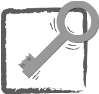 ТОК ЧАСА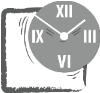 ПРИЛОЗИ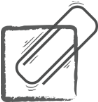 ПРИЛОГ 1ПРИЛОГ 2 1. задатак:1. групаОдреди елементарне честице ( p+ , e- , no  ) за атом угљеника чији је атомски број Z=6 и масени број А=12 и на датом моделу атома распореди ове честице.2. групаОдреди елементарне честице ( p+ , e- , no  ) за атом угљеника чији је атомски број Z=6 и масени број А=14 и на датом моделу атома распореди ове честице.3. групаОдреди елементарне честице ( p+ , e- , no  ) за атом кисеоника чији је атомски број Z=8 и масени број А=16 и на датом моделу атома распореди ове честице.4. групаОдреди елементарне честице ( p+ , e- , no  ) за атом кисеоника чији је атомски број Z=8 и масени број А=18 и на датом моделу атома распореди ове честице.5. групаНа  ПхЕТ симулацији, „направи“ атом угљеника чији је атомски број Z=6 и масени број А=13 и на датом моделу атома распореди ове честице.ПРИЛОГ 32. задатакПред вама је модел атома  који се састоји од два балона: – унутрашњи (који представља језгро атома) у коме се налазе нпр.пасуљ и кукуруз - који представљају протоне и неутроне и- спољашњи (који представља омотач језгра) у коме се налазе нпр.  пшеница – која представља електроне.Ваш задатак је да пробушите оба балона, и одредите број елементарних честица, да на основу њиховог броја одредите атомски и масени број. Након тога у ПСЕ пронађете дати елемент.ПРИЛОГ 43. задатакИзрачунајте количину наелетрисање језгра ДОБИЈЕНОГ атома користећи образац ,ако знате да је .ПРИЛОГ 5Допуни текст речима које недостају користећи Периодни систем елемената (ПСЕ) :Моје име је_______________________и у 8. разреду, у дневнику је  уписано под редним бројем  ______. Овај број је такође и редни број елемента ________________у Периодном систему елемената (____). Хемијски симбол овог елемента је _____________. Симбол структуре атома подразумева  хемијски симбол  са  атомским (_____) и  масеним  бројем (______ ). Атомски  или _______________ број елемента представња број ________________или _________________. Масени број је збир _________________ и_____________________ у језгру. Симбол структуре за овај атом се записује: __________.  На основу њега одређујемо број p+ (___________),  e- (____________)  и   n0   (___________). N  ( p+ )=______________,    N ( e- )  =_________________,     N ( n0)  =________________Наелетрисање језгра (овог атома је: ___________________________________________Све честице у језгру,  ____________ и _____________ на окупу држе ______________силе.ШколаОШ „Вук Стефановић Караџић“, КрагујевацНаставни предметиФизика и хемијаРазредVIIIДатум реализације16.5.2018.НаставнициБиљана Живковић, Слађана Вукомановић, Вера МаринковићНаставна тема6. ЕЛЕМЕНТИ АТОМСКЕ И НУКЛЕАРНЕ ФИЗИКЕНаставна јединицаСтруктура атома. Нуклеарне силеТип часаФизика –обрада, хемија-утврђивањеИсходи часаРазумевање структуре супстанце/атома.Ученици треба да знају: шта су атоми,из чега се састоје,шта су изотопи,које су основне особине нуклеарних силаЦиљеви часаПримена знања о атому- хемија 7 и стицање нових знања- физика 8:Проширивање основних знања о атому, атомском језгру и усвајање нових знања о нуклеарним силамаРазвијање способности за активну примену знања  и вештина комуникације кроз обнављање стечених знањао атому из хемије 7 и повезивање са новим знања из физике 8 о нуклеарним силама,  у јасну целину.Функционални задациПовезивање знања о атому  из физике с наученим из хемијеСналажење с периодним системом елеменатаВаспитни задациИзграђивање свести о свом знању и својим способностимаНавикавање на јавни наступНеговање толеранцијеРазвијање аналитичког и критичког мишљења Развијање система знања у науци и визуелизација појмоваКључни појмовиАтом, структура атома, нуклеарне силеОблици радаГрупни рад, рад у пару, индивидуалниМетоде радаДијалошка, илустративна,  активно учење (учење путем решавања проблема)Наставна средстваПројектор, радни листици, ПСЕ,  фломастери, модели...Специјани облик наставеИнтегративно учење -повезивање наставе у тематску целину обухватањем више премета: физке и хемије.Место извођења наставеКабинет физикеКорелацијаМатематикаЛитература и додатни материјал за наставникеМ. Радојевић, Физика 8 – уџбеник за седми разред основне школе, Издавачка кућа Klett, БеоградМ. Радојевић, Физика 8 – збирка задатака са лабораторијским вежбама за седми разред основне школе, Издавачка кућа Klett, БеоградЉ. Нешић и С. Николић, Физика 8 – приручник за наставнике, Издавачка кућа Klett, БеоградЛитература и додатни материјал за ученикеМ. Радојевић, Физика 8 – уџбеник за седми разред основне школе, Издавачка кућа Klett, БеоградМ. Радојевић, Физика 8 – збирка задатака са лабораторијским вежбама за седми разред основне школе, Издавачка кућа Klett, БеоградМ. Николов,  Физика 8 – интерактивна збирка задатака, Издавачка кућа Klett, БеоградНапомене-Уводна реч натавника.-I активност: Ученици  су подељени у хетерогене групе. Као уводну активност ученици, најпре у пару, а затим  заједнички на ниву групе допуњавају започети ГРОЗД препремљен од стране наставница (ПРИЛОГ 1). Тачност својих  одговора проверавају уз ППТ. Један од појмова у грозду је АТОМ што је и ....-Циља часа. (наглашавње) -Објашњење начина рада: сваки члан групе може да презентује по једно решење. II активност: Историјат (ППТ): Наставница хемије даје приказ историјског развоја људске мисли о структури материје, почев од Талеса, преко Демокрита, Далтона, све до прве половине 20. века, када је атомска физика дошла у жижу интересовања због открића да се највећи извор енергије крије управо у атому.III активност: Наставница физике- Радерфорд експеримент, планетарни модел атома (ППТ).IV активност:  (хемија). Ученици имају 2-3 мин да напишу шта 5 најважнијих ствари о  структури атома, најпре самостално а затим усаглашавањем ставова, на нивоу гупе. Исправност одговора проверавамо уз помоћ ППТ.V активност:  (хемија) Учење на моделу и ПхЕТ симулацији  (ПРИЛОГ 2.) -Ученици у оквиру своје групе одређују састав датог атома и израђују његов модел.VII активност: (хемија) Учење на моделу (ПРИЛОГ 3).- Свака група добија модел атома  који се састоји од два балона. Групе имају задатак да пробуше оба балона, да одреде број елементарних честица  и да на основу тога у ПСЕ пронађу дати елемент.VIII активност: (физика) Задатак- Ученици у оквиру своје групе одређују количину наелетрисања језгра ДАТОГ атома (ПРИЛОГ 4).IX активност: Наставница физике-О нуклераним силама (ППТ):Која сила делује између протона у језгру? Пошто су протони позитивно наелектрисани, очигледно да се међусобно одбијају електричном силом.Шта држи протоне у језгру да се не разлете под утицајем одбојне електричне силе? Очигледно постоји још нека сила која се одупире електричној.Сила која уравнотежава електричну силу у језгру (нуклеусу) јесте нуклеарна сила. Њене особине:најјача сила у природи (100X jaчa од електричне) увек је привлачна, не зависе наелетрисања нуклеона тј. делује између било која два нуклеонаделује само на мањим растојањима (1fm) тј. делује само унаратр језгра што обезбеђује стабилност језгра.X Завршна активност: Кратак тест. ПРИЛОГ 5Домаћи задатак: Ученици имају задатак да напишу кратак есеј о атому.Евалуација: На изласку из кабинета означавју тачку на мети (1-5) изражавјући на тај начин мишљење о самом часу.